GUÍA DE MATEMÁTICAInstruccionesEstimados alumnos y alumnas: En la siguiente guía de trabajo, deberán desarrollar las actividades planeadas para la clase que ha sido suspendida por prevención. Las instrucciones están dadas en cada ítem.  ¡Éxito!NOMBRE:CURSO:7° BásicoFECHA:Semana 22OBJETIVO: OA 4. Mostrar que comprenden el concepto de porcentaje:•	representándolo de manera pictórica•	calculando de varias maneras•  aplicándolo a situaciones sencillasOBJETIVO: OA 4. Mostrar que comprenden el concepto de porcentaje:•	representándolo de manera pictórica•	calculando de varias maneras•  aplicándolo a situaciones sencillasOBJETIVO: OA 4. Mostrar que comprenden el concepto de porcentaje:•	representándolo de manera pictórica•	calculando de varias maneras•  aplicándolo a situaciones sencillasOBJETIVO: OA 4. Mostrar que comprenden el concepto de porcentaje:•	representándolo de manera pictórica•	calculando de varias maneras•  aplicándolo a situaciones sencillasContenidos: Porcentajes.Contenidos: Porcentajes.Contenidos: Porcentajes.Contenidos: Porcentajes.Objetivo de la semana: Demostrar comprensión de la adición y sustracción de números enteros, resolviendo problemas matemáticos de forma simbólica, desarrollando guía.Objetivo de la semana: Demostrar comprensión de la adición y sustracción de números enteros, resolviendo problemas matemáticos de forma simbólica, desarrollando guía.Objetivo de la semana: Demostrar comprensión de la adición y sustracción de números enteros, resolviendo problemas matemáticos de forma simbólica, desarrollando guía.Objetivo de la semana: Demostrar comprensión de la adición y sustracción de números enteros, resolviendo problemas matemáticos de forma simbólica, desarrollando guía.Habilidad: Resolver problemas.Habilidad: Resolver problemas.Habilidad: Resolver problemas.Habilidad: Resolver problemas.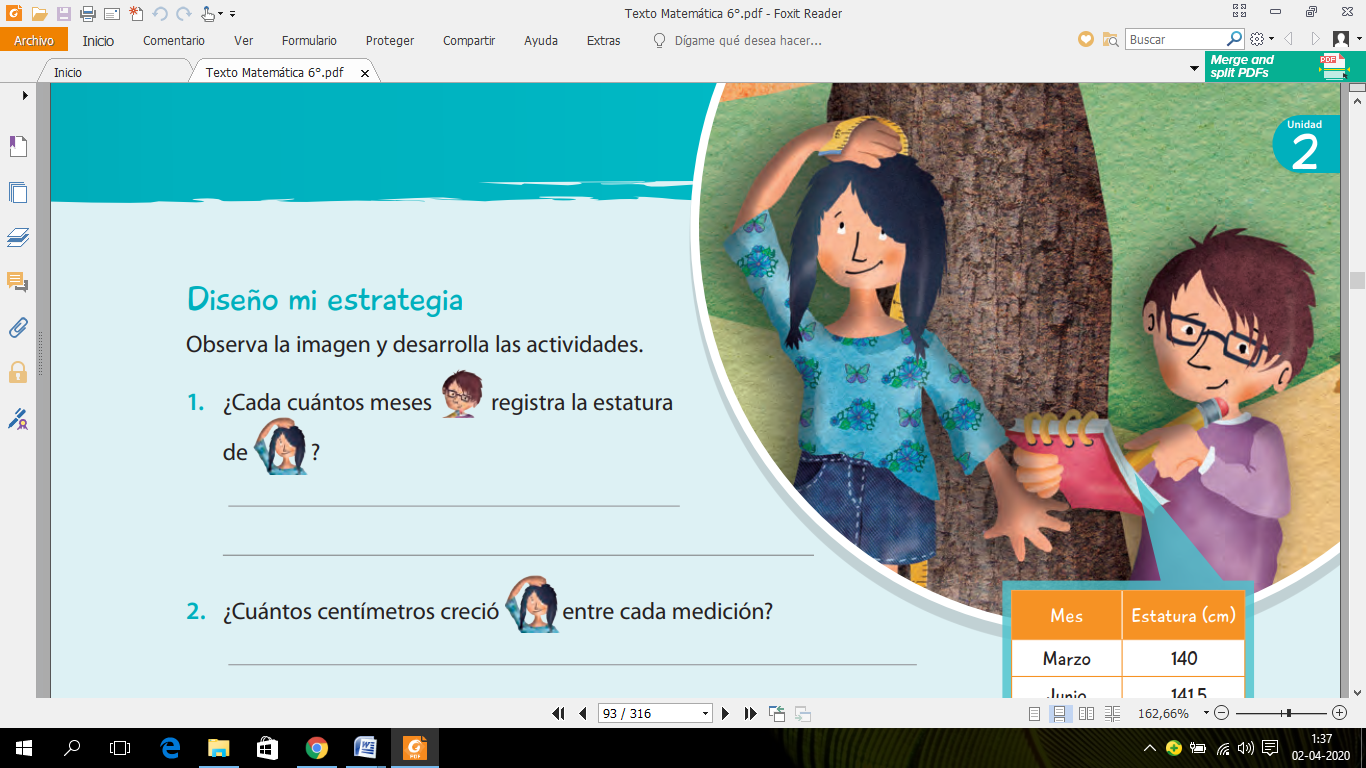 Resolver problemas es dar solución a alguna dificultad.Porcentajes corresponde a una razón de consecuente 100. El a % lo puedes representar gráficamente con una figura dividida en 100 partes iguales, de las cuales consideras a partes.PorcentajesUn porcentaje es una representación se una cantidad o un monto, en donde la totalidad es el 100%. Por ejemplo cuando el celular tiene el 100% de su carga, significa que está completamente cargado. Si un estanque está lleno al 50%, significa que está lleno hasta la mitad. Y si a alguien le queda el 25% del sueldo, significa que le queda la cuarta parte del total. Calcular porcentajes utilizando fraccionesPara calcular porcentajes utilizando fracciones, debemos transformar el porcentaje a fracción y multiplicarlo por el número al que queremos calcularle el porcentaje.Ejemplo: Calcular el 9% de 40Paso 1: Representamos el porcentaje como fracción.9 % =   Paso 2: Multiplicamos el porcentaje transformado a fracción por la cantidad del enunciado. ∙  40 =  =  =  =  3,6Por lo tanto el 9% de 40 es 3,6Resolver problemas es dar solución a alguna dificultad.Porcentajes corresponde a una razón de consecuente 100. El a % lo puedes representar gráficamente con una figura dividida en 100 partes iguales, de las cuales consideras a partes.PorcentajesUn porcentaje es una representación se una cantidad o un monto, en donde la totalidad es el 100%. Por ejemplo cuando el celular tiene el 100% de su carga, significa que está completamente cargado. Si un estanque está lleno al 50%, significa que está lleno hasta la mitad. Y si a alguien le queda el 25% del sueldo, significa que le queda la cuarta parte del total. Calcular porcentajes utilizando fraccionesPara calcular porcentajes utilizando fracciones, debemos transformar el porcentaje a fracción y multiplicarlo por el número al que queremos calcularle el porcentaje.Ejemplo: Calcular el 9% de 40Paso 1: Representamos el porcentaje como fracción.9 % =   Paso 2: Multiplicamos el porcentaje transformado a fracción por la cantidad del enunciado. ∙  40 =  =  =  =  3,6Por lo tanto el 9% de 40 es 3,6Calcula el porcentaje de los siguientes valores utilizando fracciones:Calcula el porcentaje de los siguientes valores utilizando fracciones:a. 10% de 360 = Ejemplo ∙360 =  = =  =  = 36b. 25% de 60c. 50% de 84d. 20% de 150e. 70% de 150f. 5% de 80Calcular porcentajes utilizando decimalesPara calcular porcentajes utilizando decimales, debemos transformar el porcentaje a decimal y multiplicarlo por el número al que queremos calcularle el porcentaje.Ejemplo: Calcular el 9% de 40    Paso 1: Representamos el porcentaje como decimal.             9% = 0,09                                    Paso 2: Multiplicamos el porcentaje transformado a decimal por la cantidad del enunciado.Por lo tanto el 9% de 40 es 3,6Calcular porcentajes utilizando decimalesPara calcular porcentajes utilizando decimales, debemos transformar el porcentaje a decimal y multiplicarlo por el número al que queremos calcularle el porcentaje.Ejemplo: Calcular el 9% de 40    Paso 1: Representamos el porcentaje como decimal.             9% = 0,09                                    Paso 2: Multiplicamos el porcentaje transformado a decimal por la cantidad del enunciado.Por lo tanto el 9% de 40 es 3,6Calcula el porcentaje de los siguientes valores utilizando decimales:Calcula el porcentaje de los siguientes valores utilizando decimales:Ejemplo a. 15% de 400 = 60b. 20% de 40c. 50% de 250d. 25% de 200e. 80% de 250f. 3% de 90Responde las siguientes preguntas relacionadas con lo desarrollado:Responde las siguientes preguntas relacionadas con lo desarrollado:¿Qué es un porcentaje?________________________________________________________________________________________________________________________________________________________________________________¿Para qué nos puede servir?________________________________________________________________________________________________________________________________________________________________________________¿Qué debemos hacer para calcular el porcentaje de una cantidad?________________________________________________________________________________________________________________________________________________________________________________¿En qué situaciones podemos utilizar porcentajes?________________________________________________________________________________________________________________________________________________________________________________¿Qué es un porcentaje?________________________________________________________________________________________________________________________________________________________________________________¿Para qué nos puede servir?________________________________________________________________________________________________________________________________________________________________________________¿Qué debemos hacer para calcular el porcentaje de una cantidad?________________________________________________________________________________________________________________________________________________________________________________¿En qué situaciones podemos utilizar porcentajes?________________________________________________________________________________________________________________________________________________________________________________TICKET DE SALIDATICKET DE SALIDACalcula el porcentaje de los siguientes valores utilizando FRACCIONES:5% de 450=	                                                                         80% de 840=Calcula el porcentaje de los siguientes valores utilizando DECIMALES:30% de 230=	                                                                         15% de 840=Calcula el porcentaje de los siguientes valores utilizando FRACCIONES:5% de 450=	                                                                         80% de 840=Calcula el porcentaje de los siguientes valores utilizando DECIMALES:30% de 230=	                                                                         15% de 840=